Área do conhecimento: Ciências| Professor(a): Johann PortschelerBilhete avaliativo da atividade:Melhora da atividade Homo impetus 21. O gráfico abaixo é apresentando a partir do 1'14" do vídeo. Nele, quais são os significados do eixo da abscissas  (eixo 'x', horizontal) e ordenadas (eixo 'y', vertical)?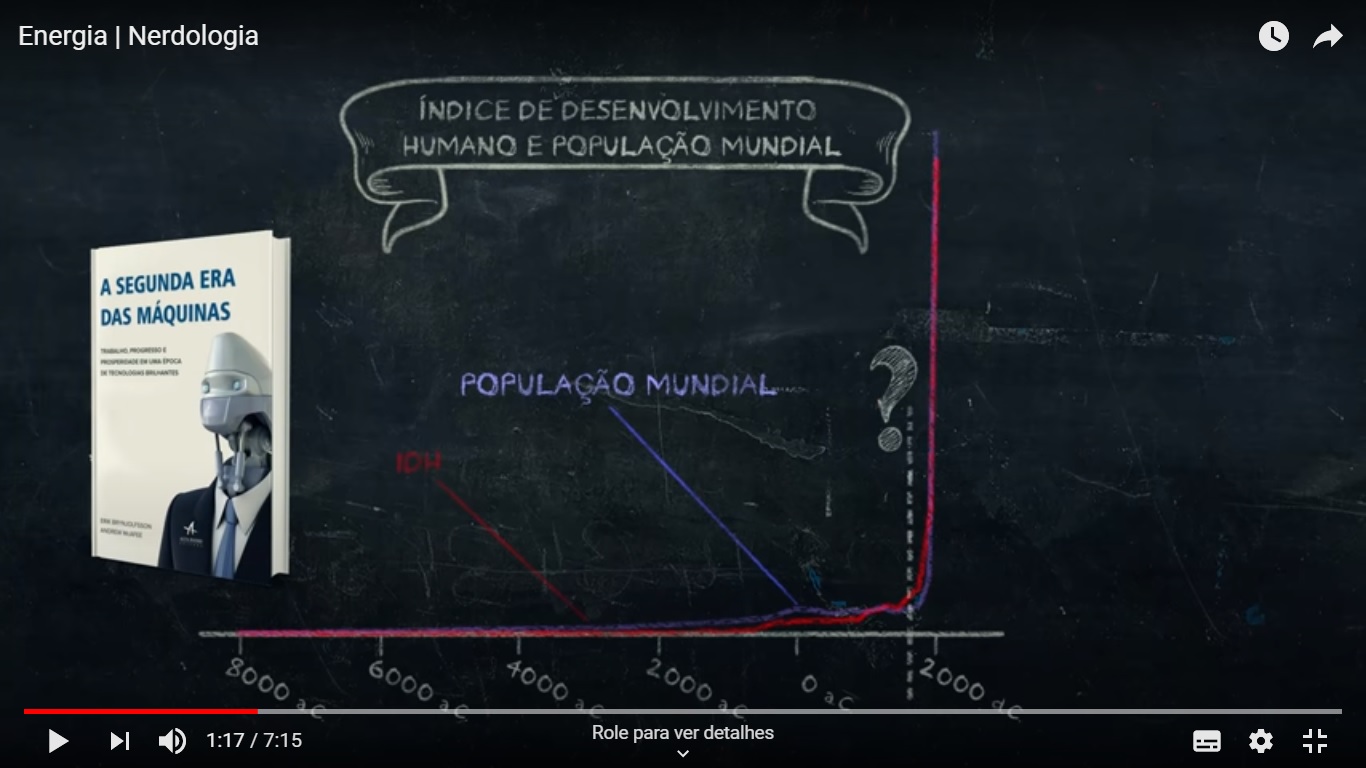 Resposta 1:<<1. O gráfico abaixo é apresentando a partir do 1'14" do vídeo. Nele, quais são os significados do eixo da abscissas  (eixo 'x', horizontal) e ordenadas (eixo 'y', vertical)?>>2. Ainda sobre o gráfico da questão anterior, a que evento histórico-científico refere-se o ponto de interrogação?Resposta 2:<<2. Ainda sobre o gráfico da questão anterior, a que evento histórico-científico refere-se o ponto de interrogação?>>3. De acordo com o vídeo, a humanidade inicialmente usava a própria força de trabalho para produzir alimento, depois passou a usar a energia solar com moinhos de vento e água. E, mais recentemente, passou a usar os combustíveis fósseis (energia armazenada). Como a utilização de combustíveis fósseis influenciou na produção de alimentos, no transporte e no tamanho das cidades?Resposta 3:<<3. De acordo com o vídeo, a humanidade inicialmente usava a própria força de trabalho para produzir alimento, depois passou a usar a energia solar com moinhos de vento e água. E, mais recentemente, passou a usar os combustíveis fósseis (energia armazenada). Como a utilização de combustíveis fósseis influenciou na produção de alimentos, no transporte e no tamanho das cidades?>>MELHORA DE ATIVIDADE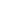 InícioTérminoTotalD.P.O.00:0000:0000 min000ORIENTAÇÕESSE VOCÊ NÃO FEZ A ATIVIDADE INICIALMENTE:UTILIZE O DOCUMENTO ORIGINAL DA ATIVIDADE E POSTE NO DIA DE HOJE (DIA DA APLICAÇÃO DA MELHORA).Antes de iniciar sua Melhora:releia a atividade e os comentários da avaliação no Moodle;reveja a apresentação da atividade acessando o link abaixo:APRESENTAÇÃOacesse o formulário de melhora através do link abaixo:FORMULÁRIO DE MELHORADurante a atividade:copie e cole apenas a parte do bilhete que se refere às respostas do Moodle para o espaço destinado a isso logo após essas orientações;se não for fazer a Melhora de uma resposta, basta copiá-la do original para o esse documento;Depois de terminar a atividade:você receberá por e-mail um arquivo em PDF com suas respostas da Melhora;poste este arquivo no Moodle.Observação 1: todas as atividades devem durar o tempo máximo de 45 min para cada aula que você teria da disciplina de Ciências naquele dia.Observação 2: as atividade de Melhora da disciplina de Ciências serão realizadas dentro do período da aula referente a essa disciplina.<<Cole aqui o bilhete avaliativo de sua atividade original.>>